Сумська міська радаВиконавчий комітетРІШЕННЯЗ метою забезпечення реалізації прав громадян на приватизацію житлового приміщення та уникнення додаткових судових справ, у випадку коли право на проживання у житловому приміщенні підтверджено рішенням суду, враховуючі спільне звернення громадян ********** та ********** від 03.10.2023р., рішення Зарічного районного суду м.Суми від 06 жовтня 2022 року по справі 591/8162/21, яким визнано право на проживання громадян ********** та ********** в **********, інформацію начальника правового управління Сумської міської ради від 27 жовтня 2023р. № 02/07.01-13.02/08, керуючись статтею 40 Закону України «Про місцеве самоврядування в Україні», виконавчий комітет Сумської міської ради ВИРІШИВ:1. Дозволити управлінню «Центр надання адміністративних послуг у м. Суми» Сумської міської ради (Стрижова А.В.) здійснити приватизацію ********** загальною площею 38,81 кв.м. за заявою ********** та ********** на приватизацію квартири без подання копії ордера або ордеру на вказане жиле приміщення.2. Дане рішення набирає чинності з дати його прийняття.Керуючий справами виконавчого комітету    					ЮЛІЯ ПАВЛИК Чайченко О.В. 700-630Розіслати: Чайченко О.В., Стрижова А.В.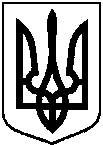 від 17.11. 2023 № 649 Про надання управлінню «Центр надання адміністративних послуг у м. Суми» Сумської міської ради дозволу на здійснення приватизації ********** без подання ордеру на жиле приміщення